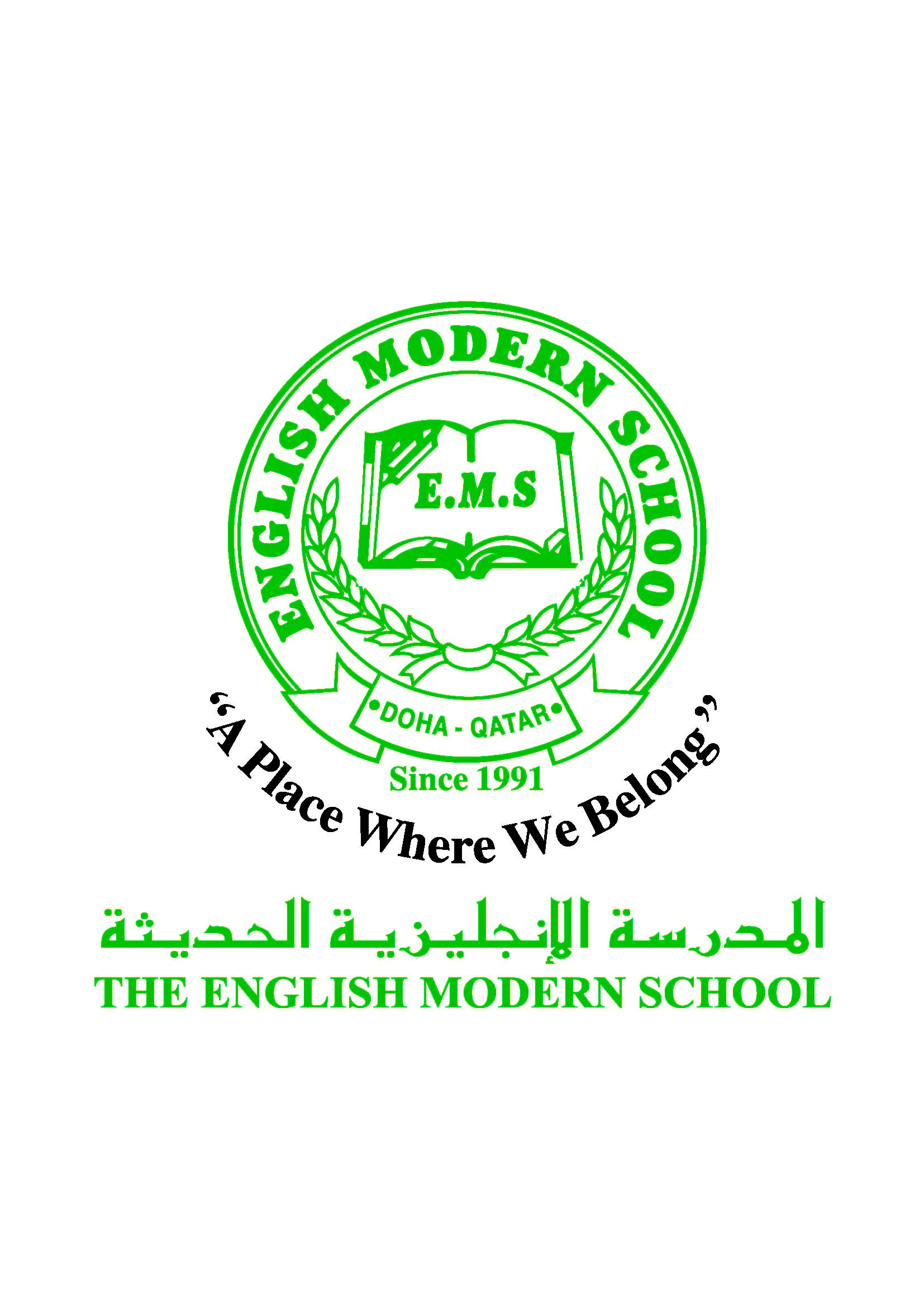            الرسالة الاسبوعية للفترة  من               21 / 5/ 2017 الى 25/ 5/ 2017اللغة العربيةاللغة العربيةاللغة العربيةاللغة العربيةاليوم والتاريخالدرس/ النشاطأعمال الصف الواجبات الأحداختبار اللغة العربية	القراءة للفهموالقواعدالاثنيناختبار اللغة العربيةالاستماع والإملاءالثلاثاء اختبار مادة التاريخ القطريالأربعاءرحلة رحلة مدرسية للطلابالخميساختبار الشرعية اختبار في مادة الشرعية